
TRADE APPLICATION FORM
To apply for trade status, please fill in the required information below: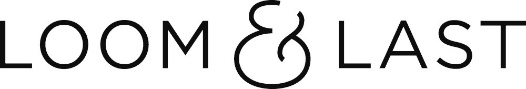 Terms and ConditionsApplications
Trade customers must provide proof of trading with a company letterhead, company registration number and VAT registration number (if applicable) together with this application form. We reserve the right to refuse trade terms at any time.Payment & Delivery 
We do not operate a credit facility. As our products are bespoke, all items must be paid for on order. Payment can be made by cheque, BACS transfer, debit or credit card.Any fabric delays due to suppliers are out of our control; however, you will be notified of any delays as soon as we are informed.Once your order is complete, it will automatically be sent to your requested delivery address via courier.Customer’s Own Fabric 
Lead times are from receipt of fabric.  Please check your fabric prior to sending it to us as we will not be responsible for any ‘customers own’ faulty fabric. Trade Discount 
15% Discount is available on application. Any agreed trade discounts are not valid in conjunction with any Loom & Last offers or promotions.Loom & Last reserves the right to amend their prices and discounts at any time, without prior notice.  To qualify for a trade discount, your first order must exceed £500 (inc VAT). Please email this form to us at trade@loomandlast.com together with your company letterhead.Date:Contact Name:Trading Name:Address:Address:Town:County:Postcode:Tel:Email:VAT Reg No: (if applicable) Registered Office:Address:Town:County:Postcode:Type of Business:How long in Trading:Website (if applicable):